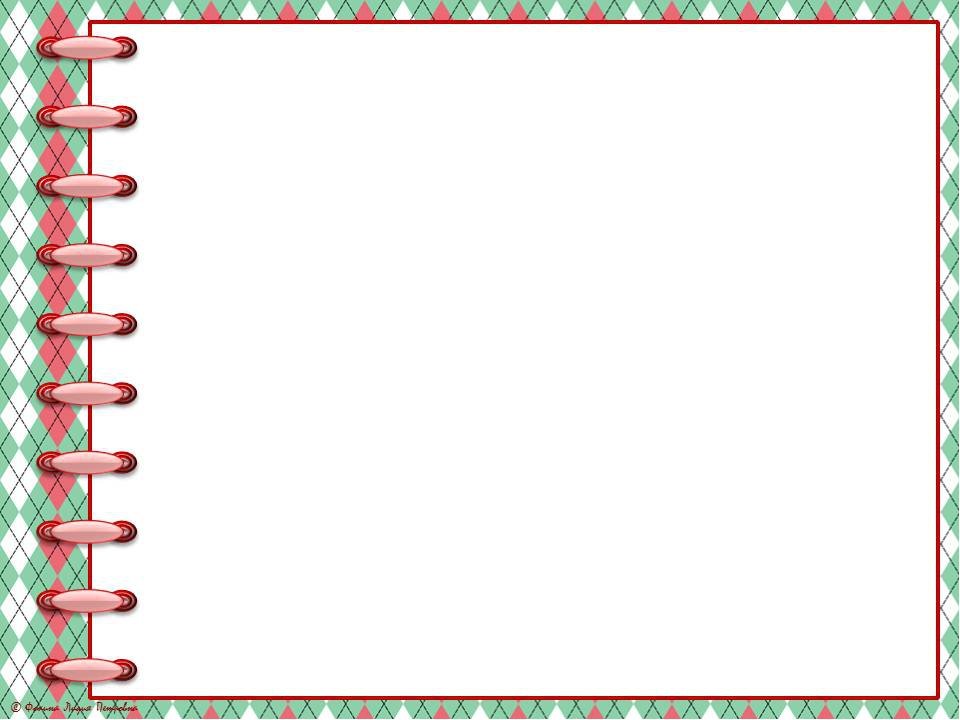 Тема: «Осень» 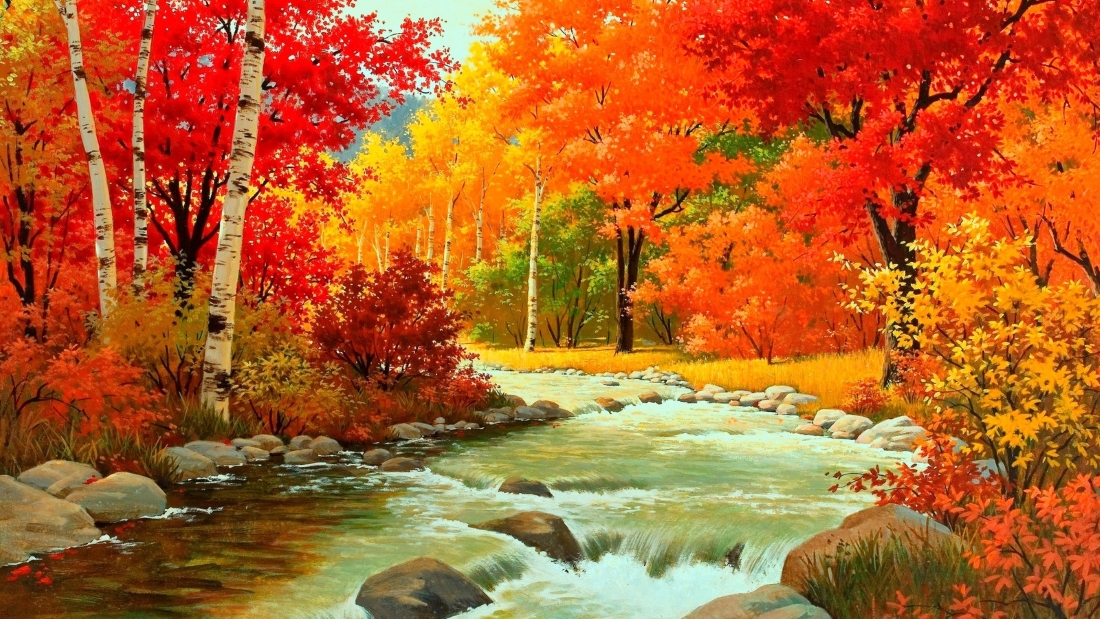 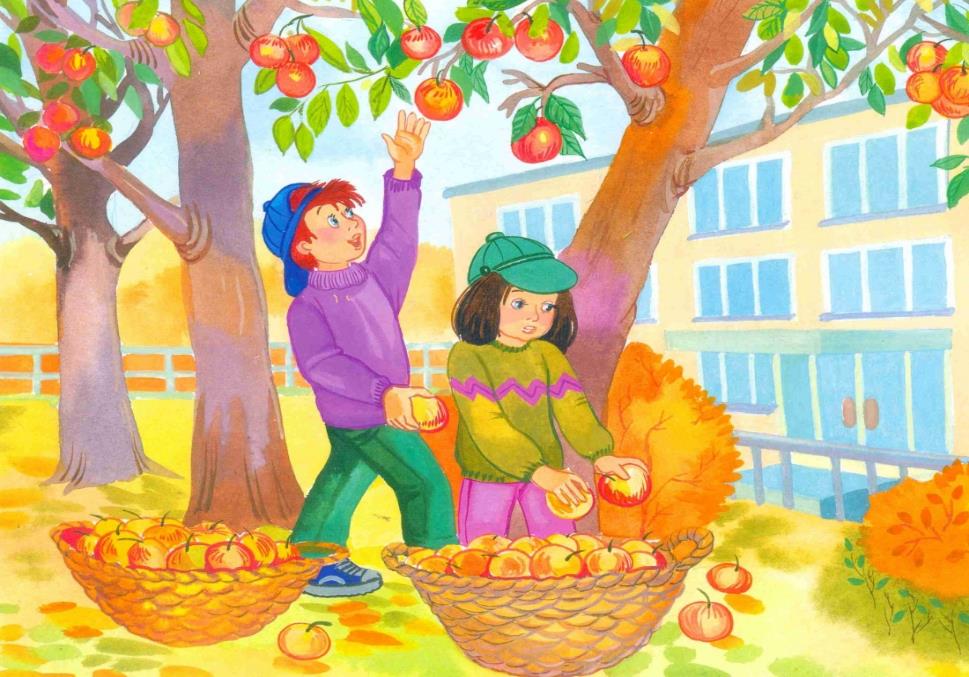 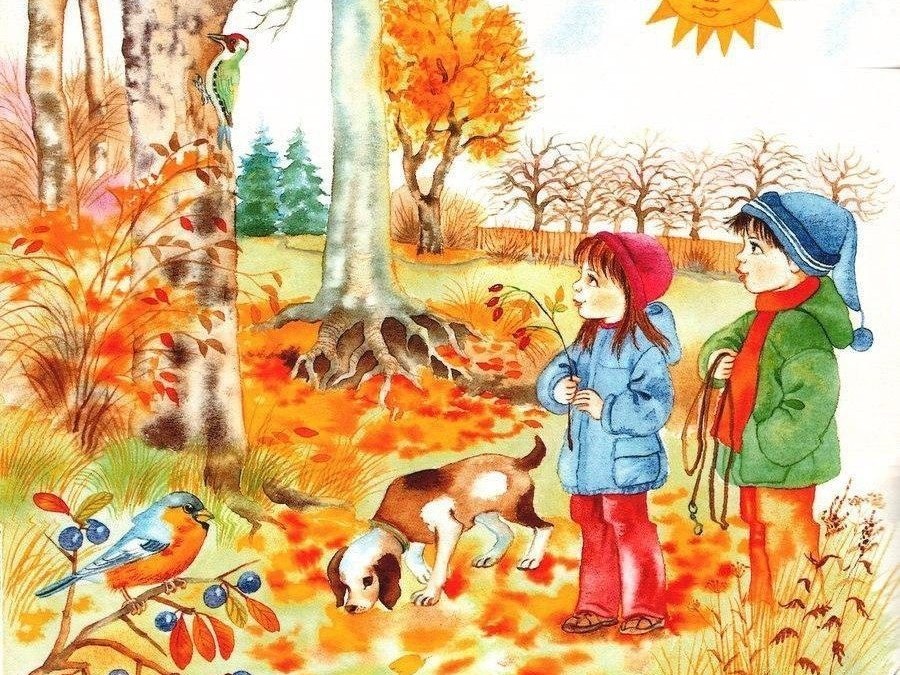 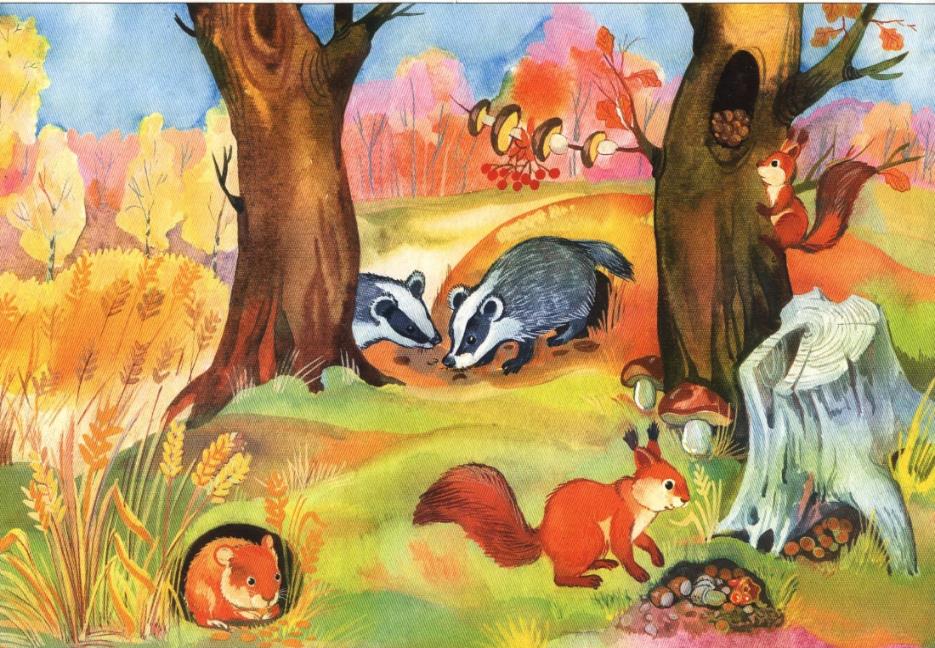 Тема: «Все профессии важны» 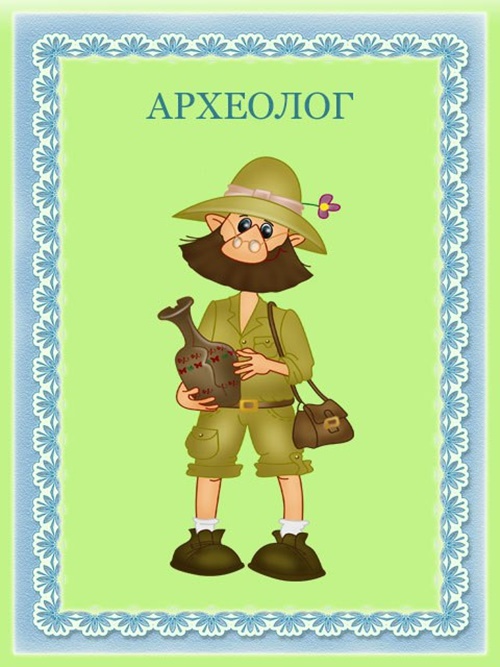 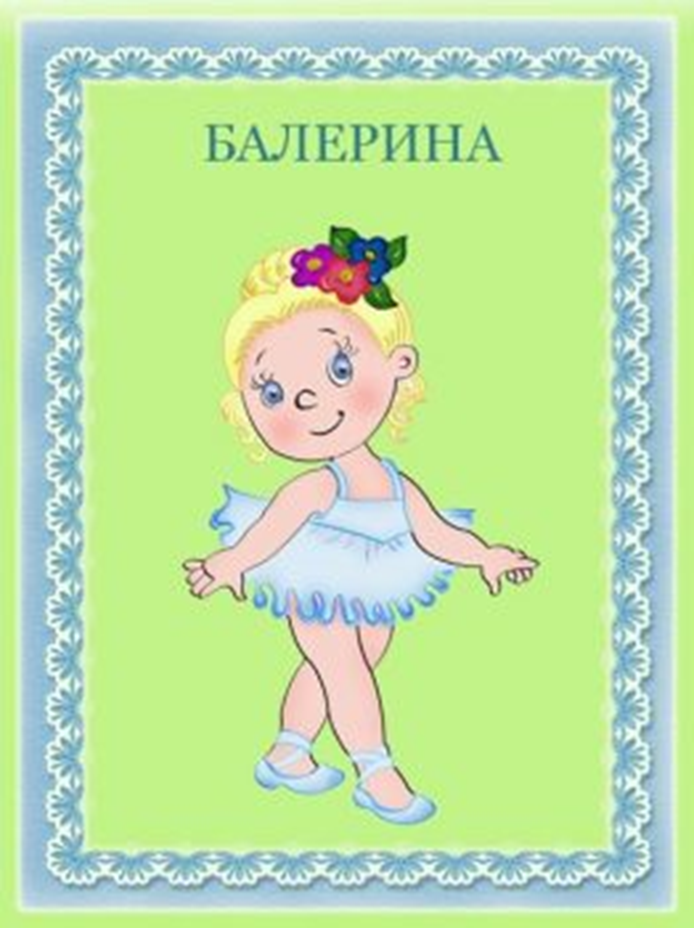 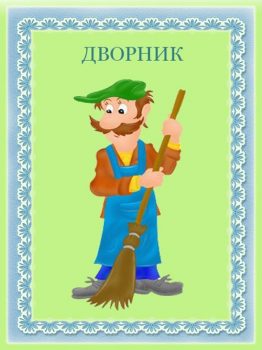 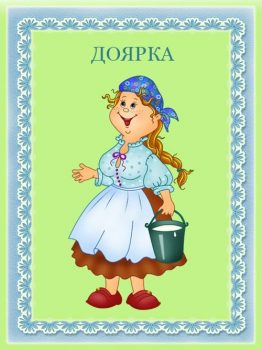 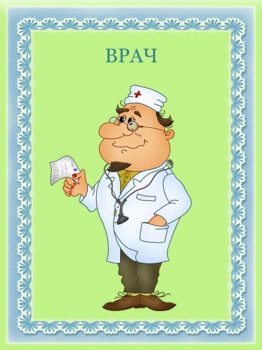 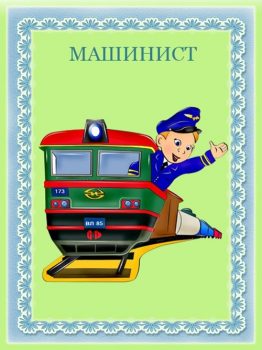 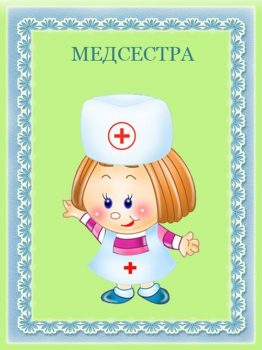 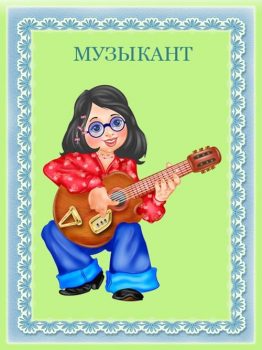 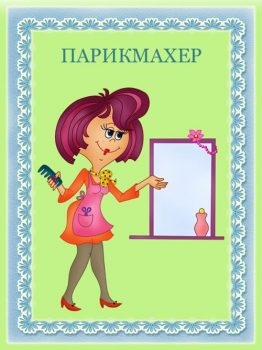 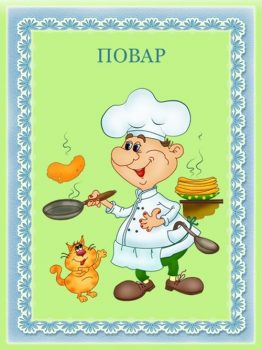 Тема: «Мое село, мой родной край, моя планета»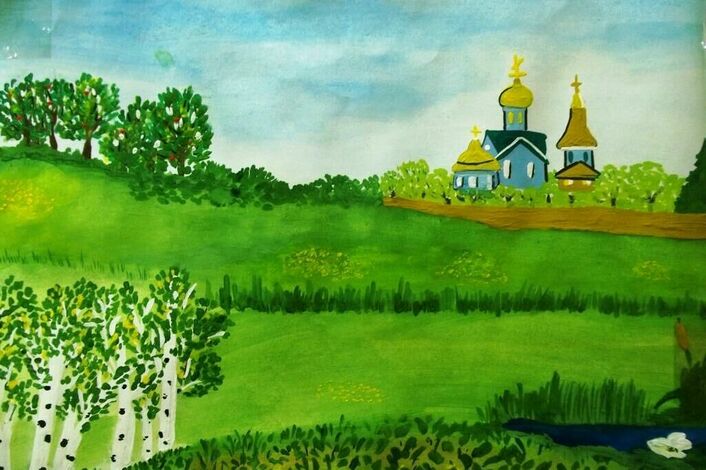 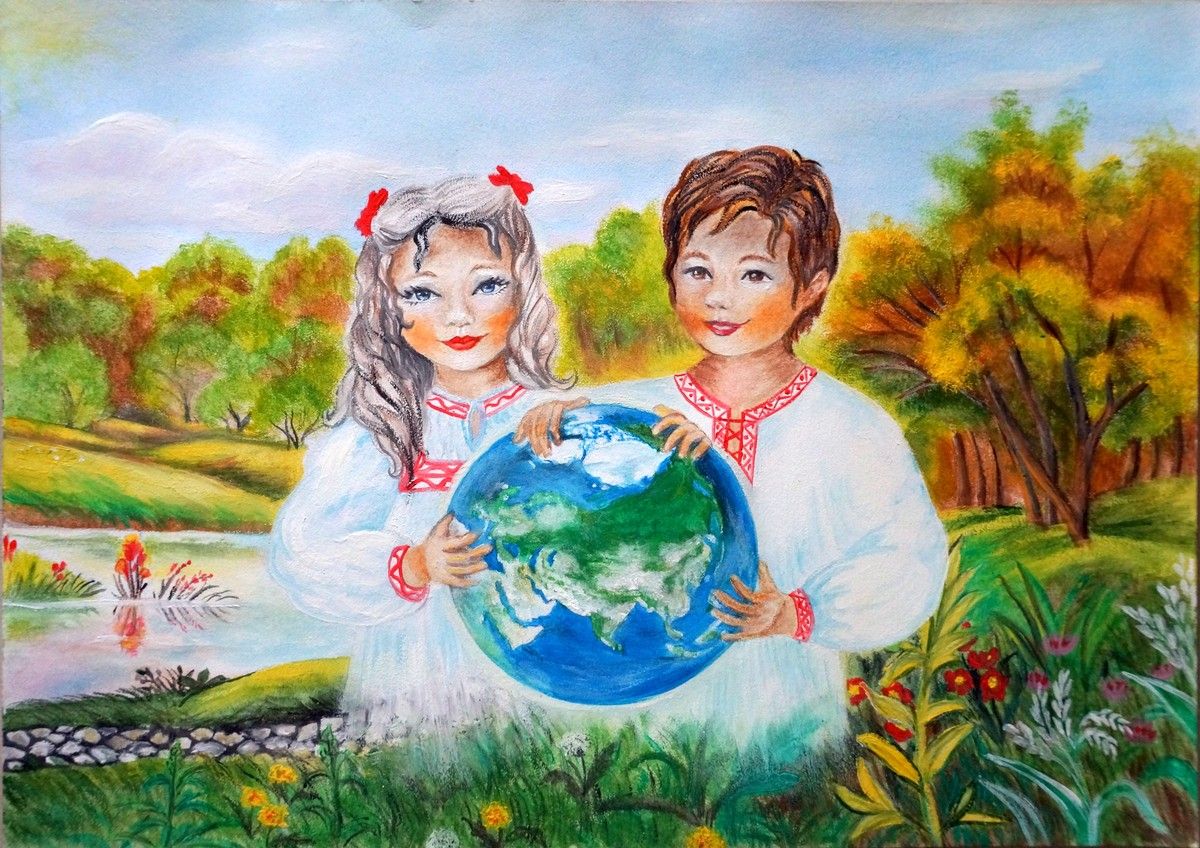 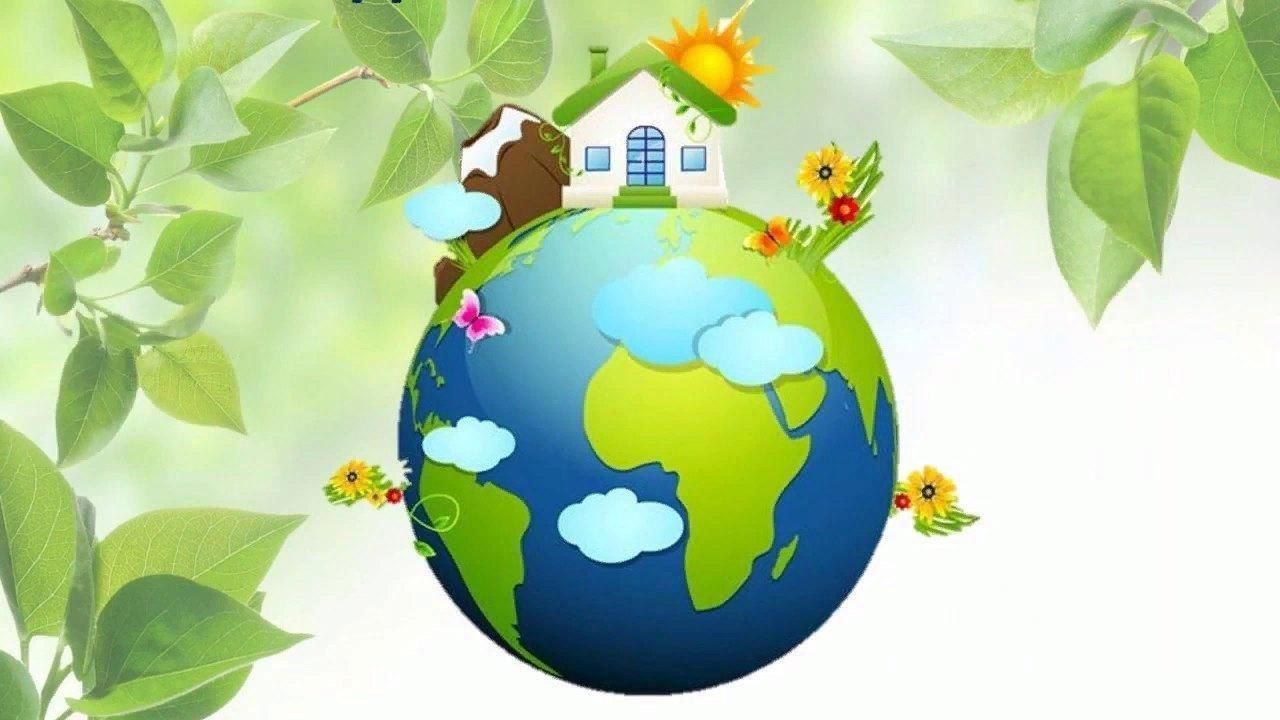 Тема: «Азбука безопасности (пожарная и дорожная безопасность»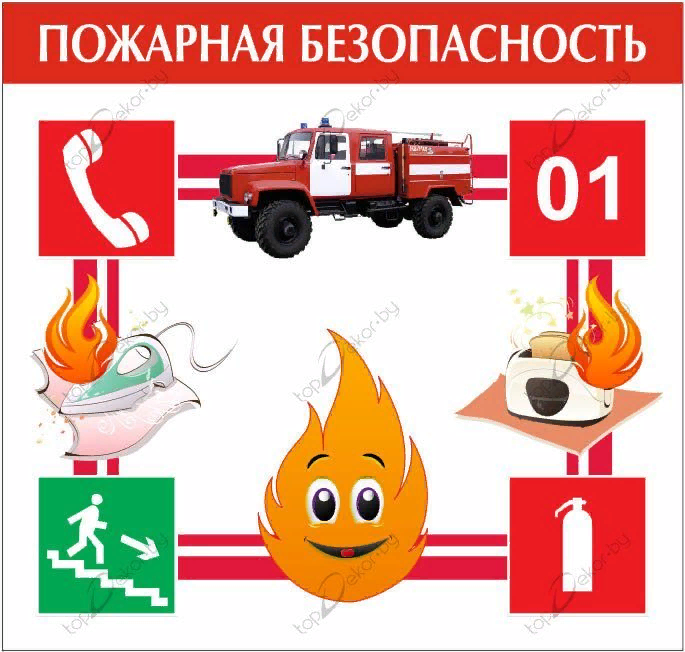 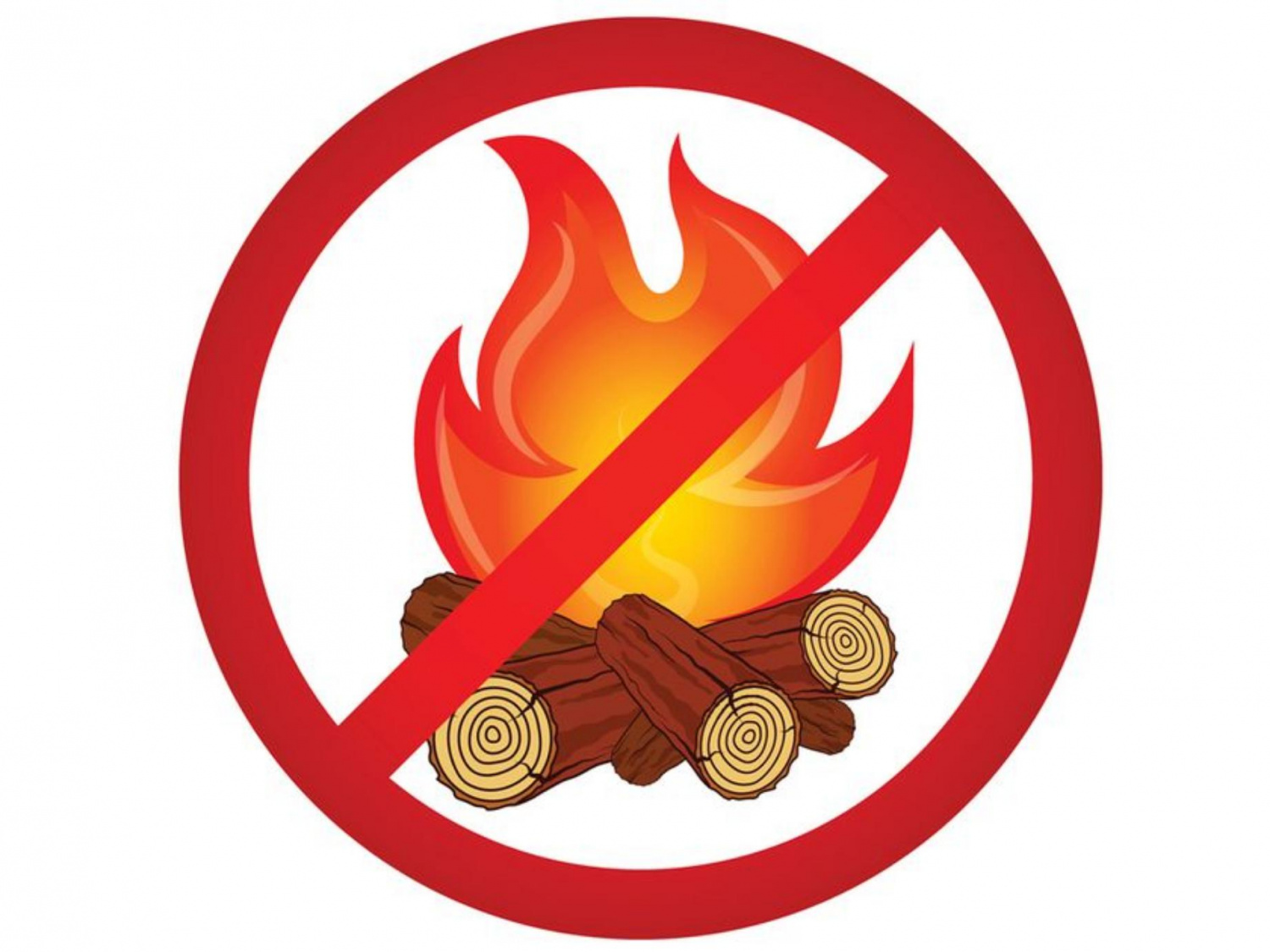 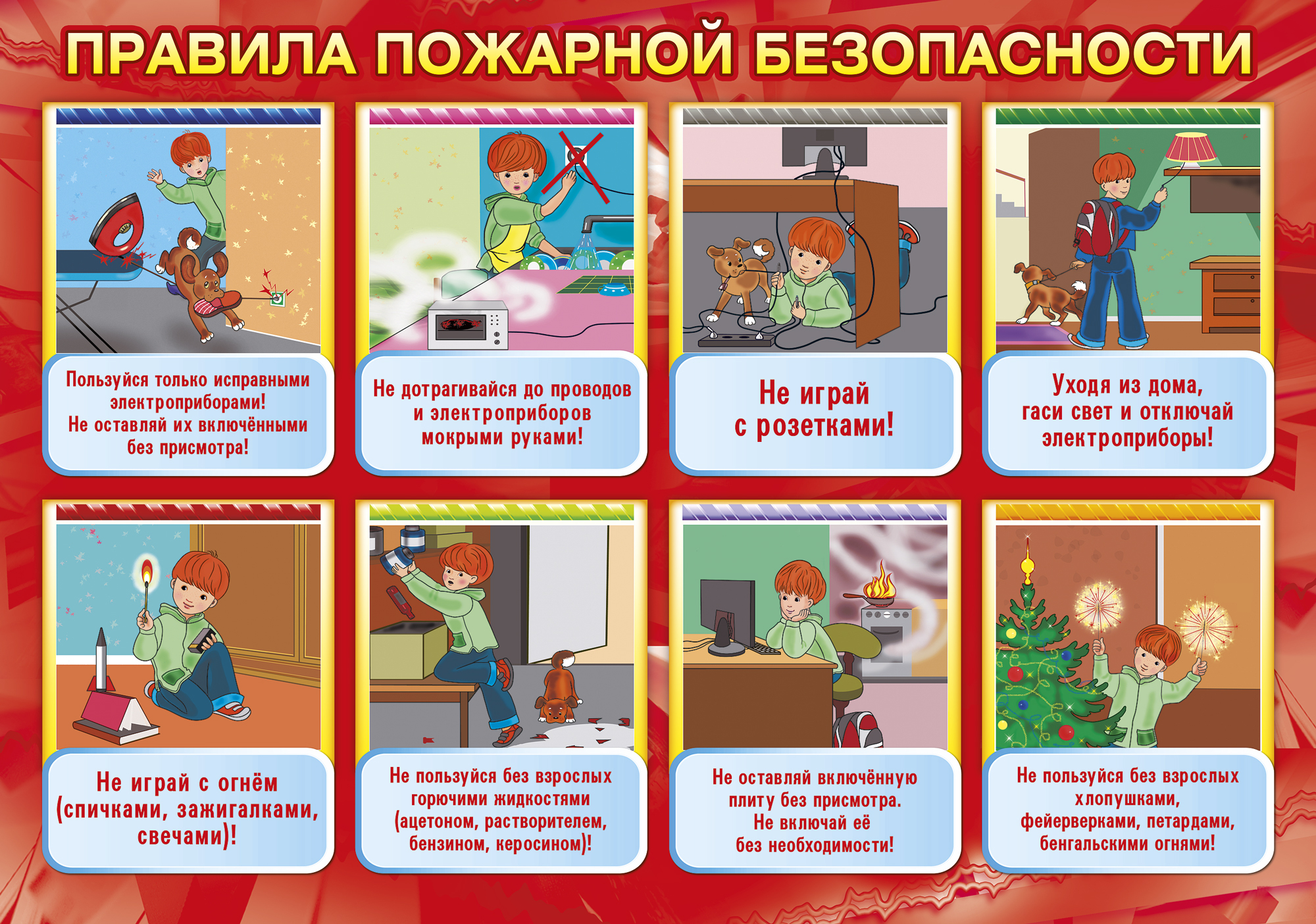 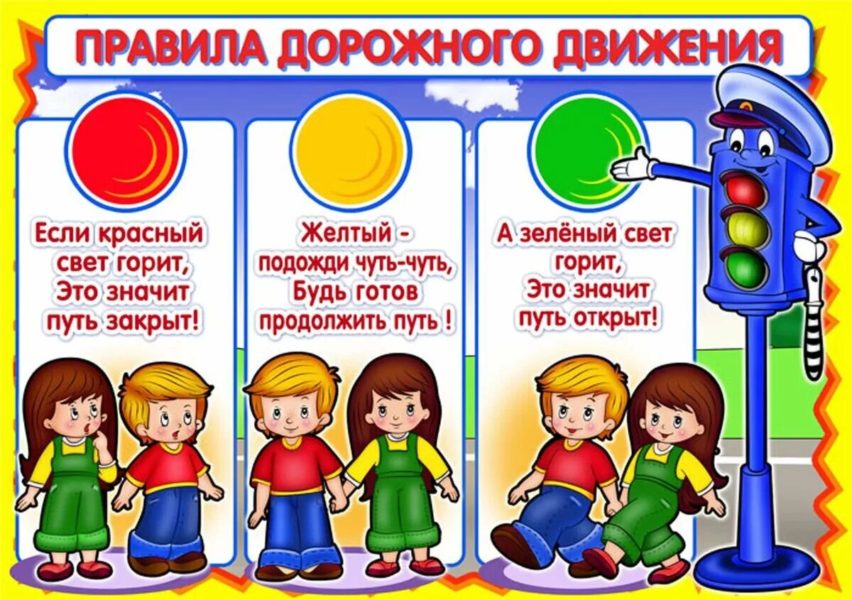 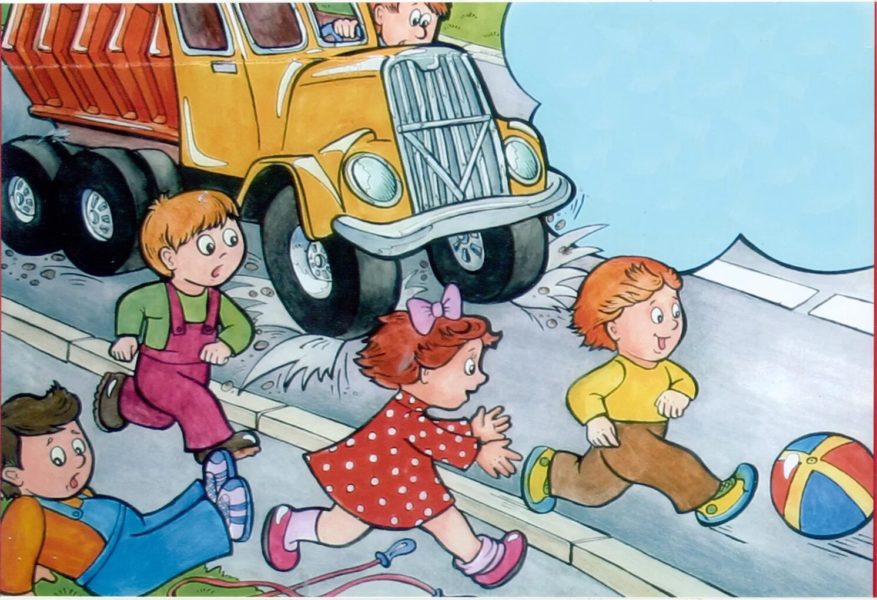 Тема: «Путешествие вокруг света»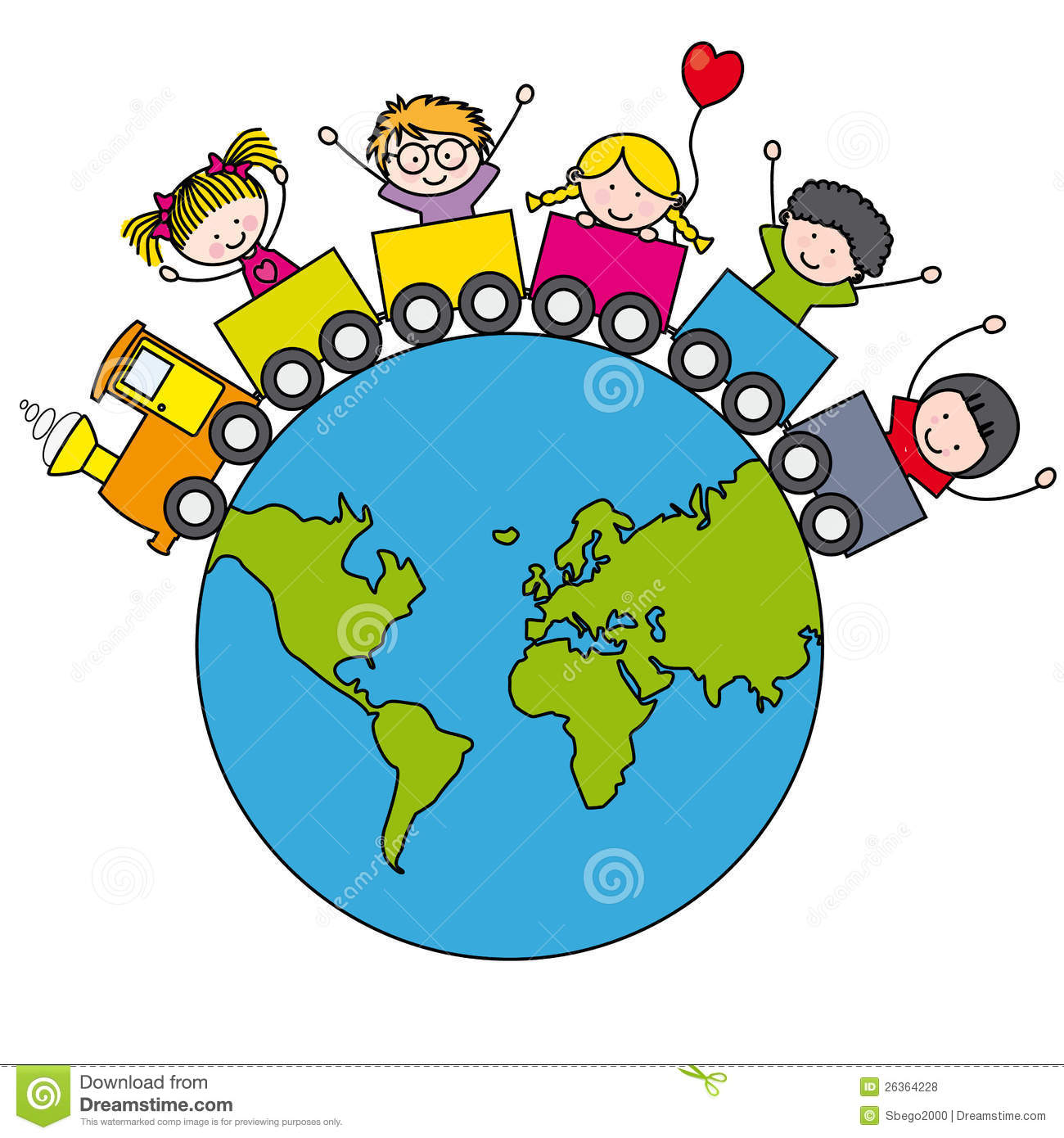 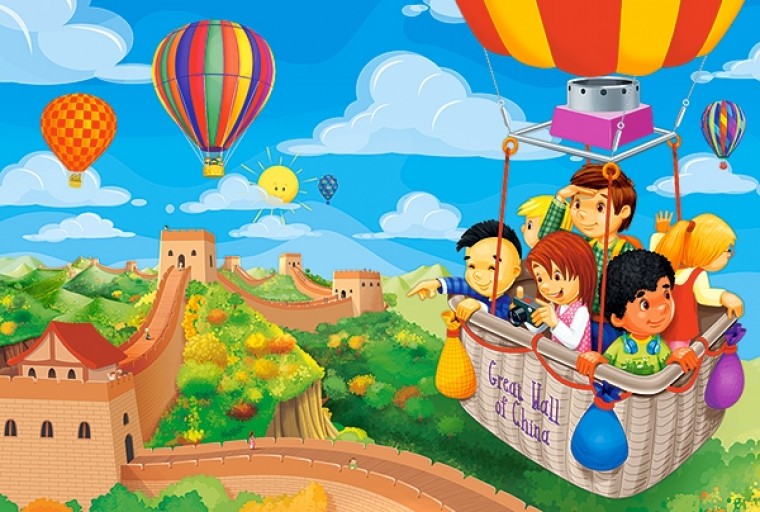 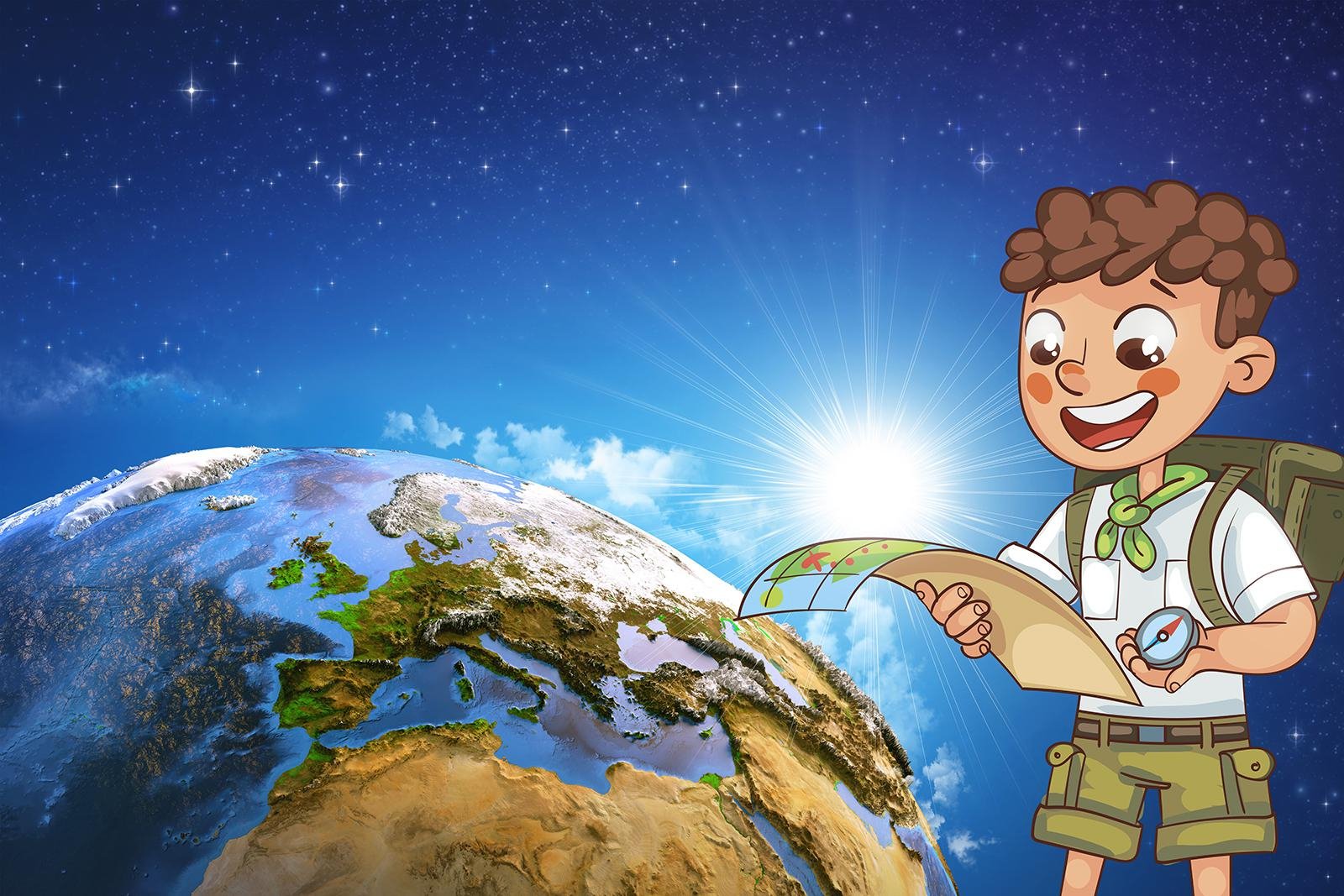 Тема: «Я вырасту здоровым»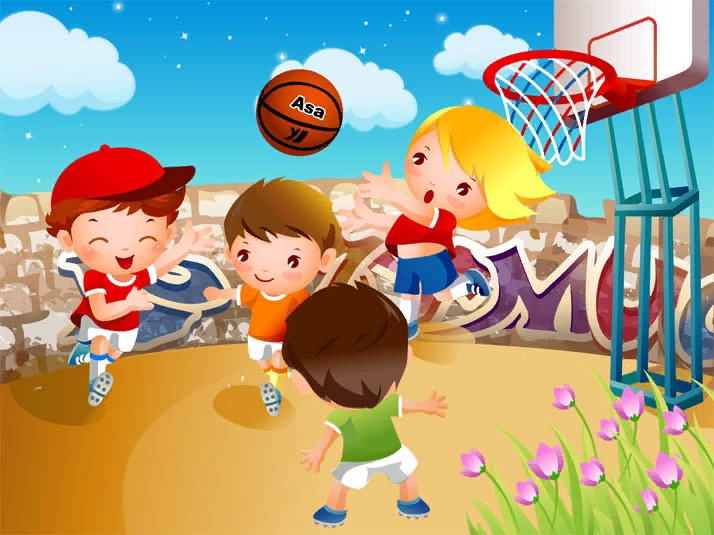 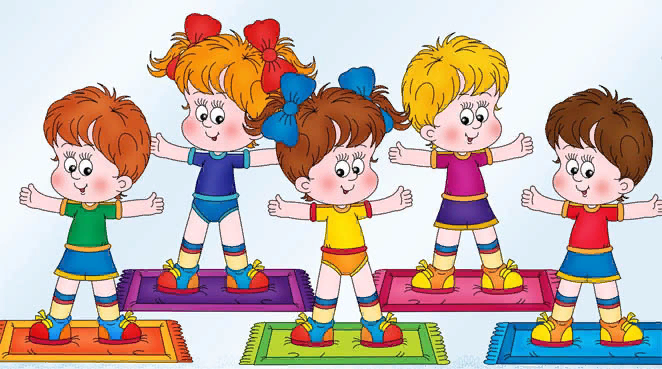 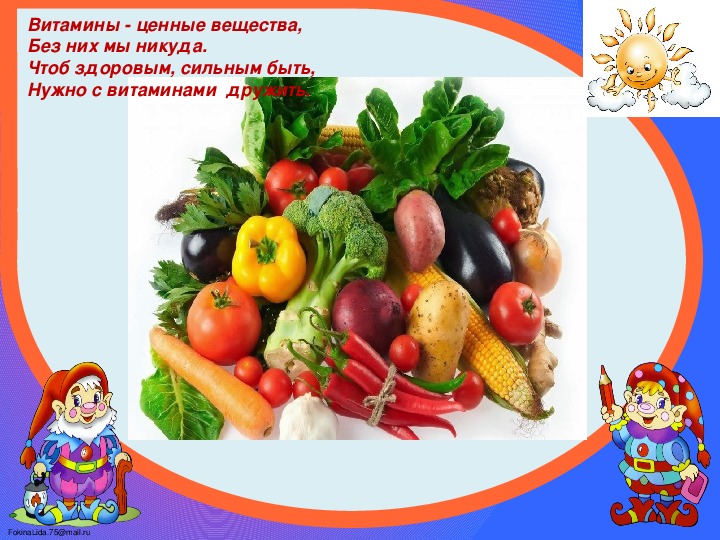 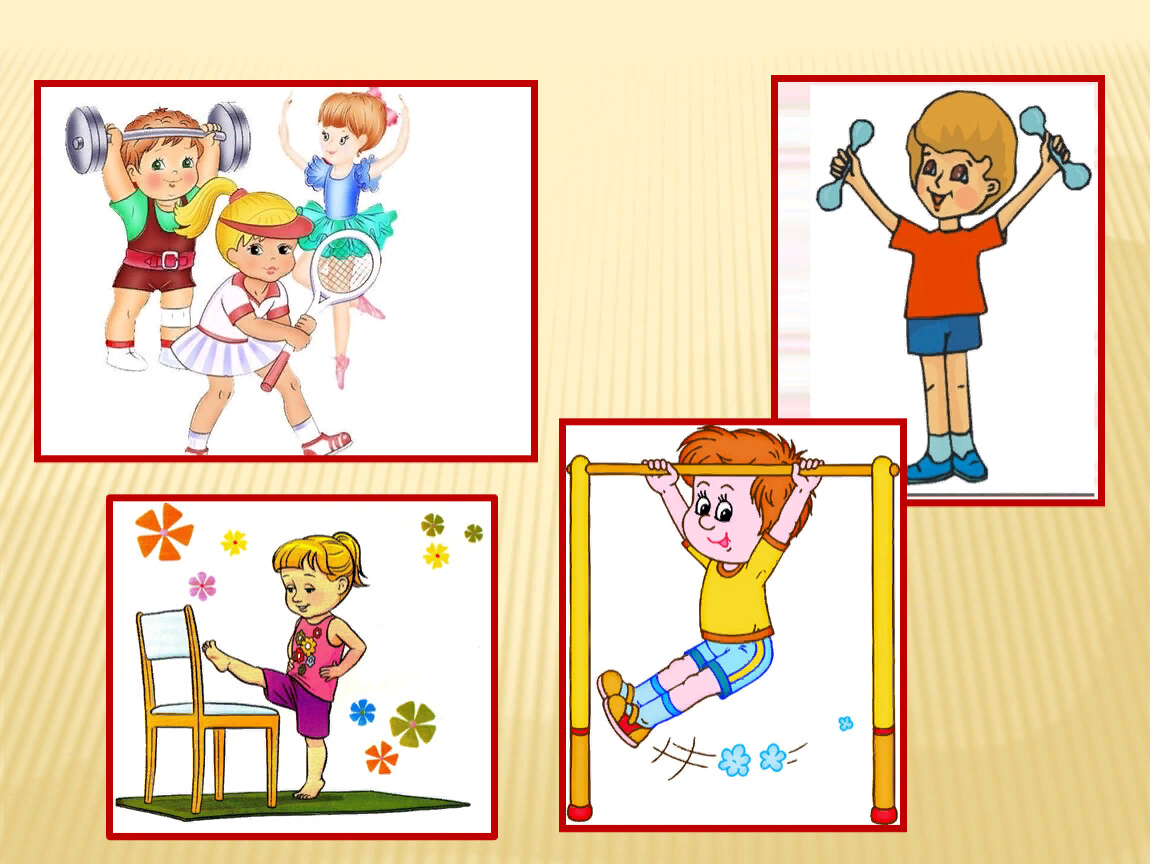 Тема: «Здравствуй, Зимушка-зима»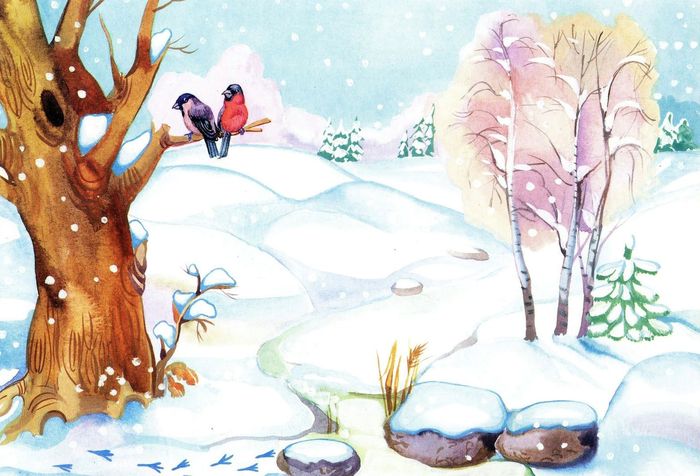 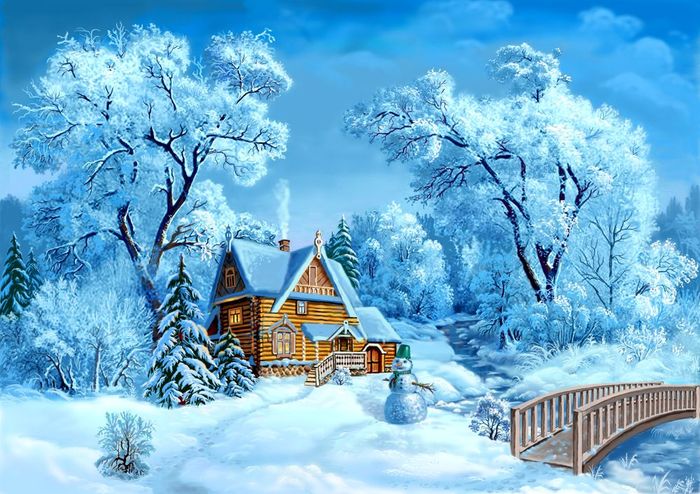 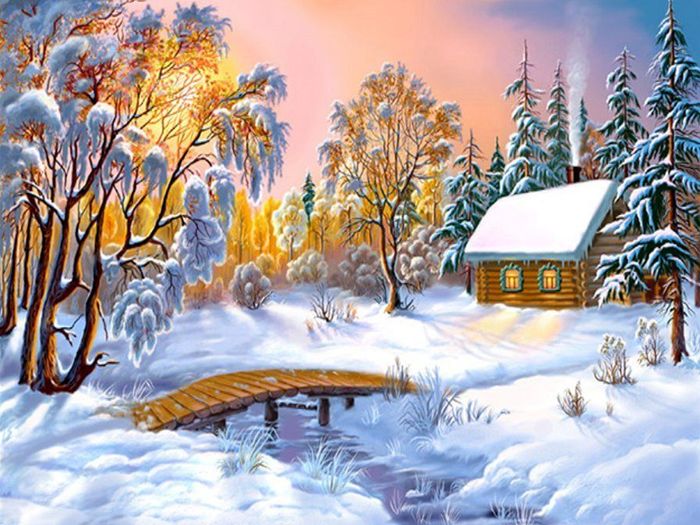 Тема: «Новый год»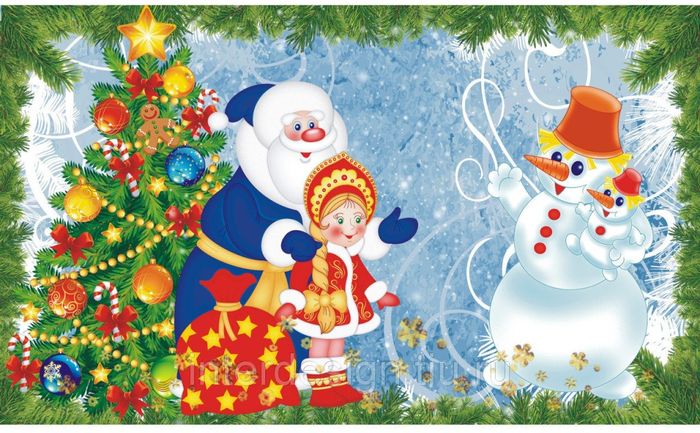 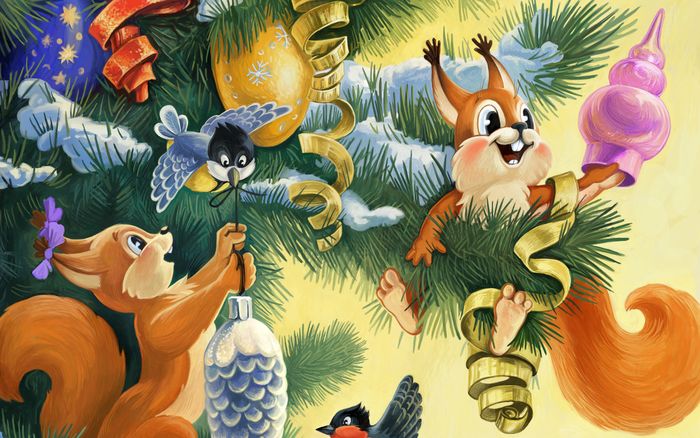 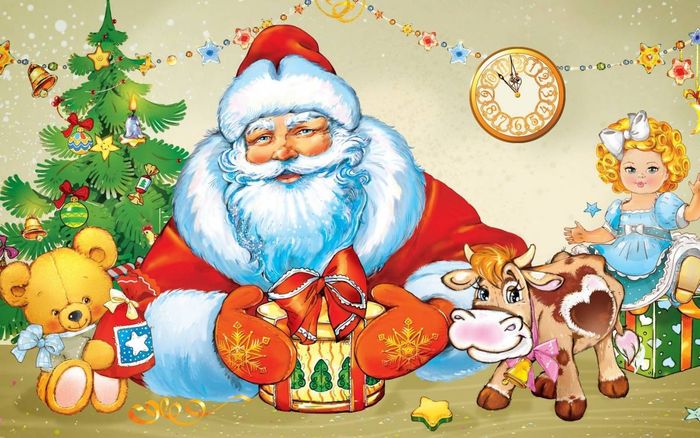 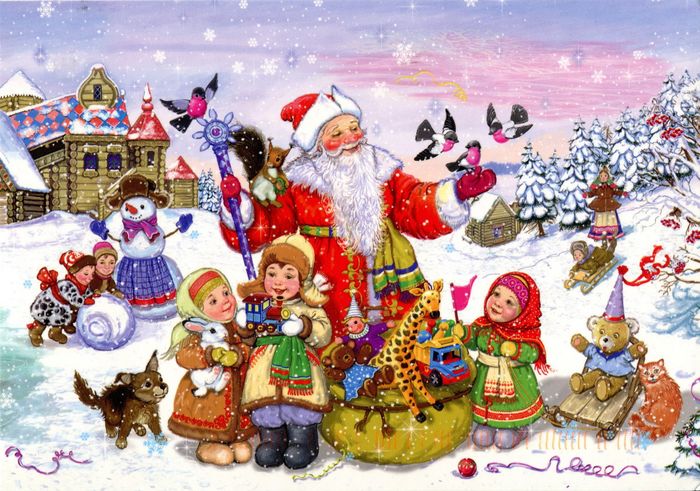 